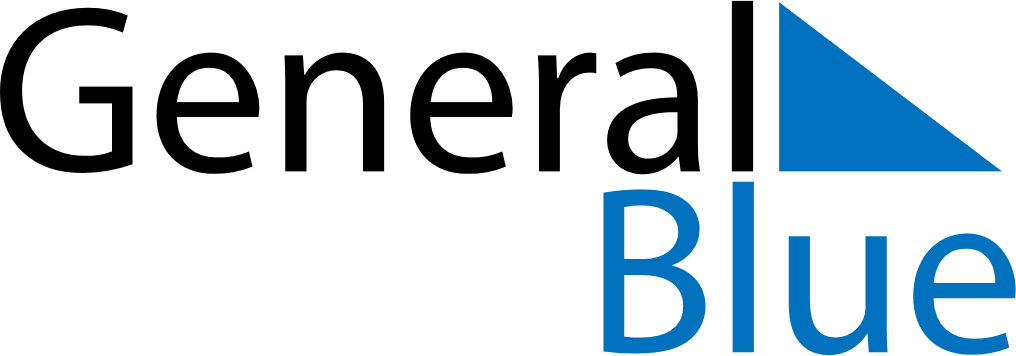 March 2025March 2025March 2025MadagascarMadagascarMondayTuesdayWednesdayThursdayFridaySaturdaySunday123456789International Women’s Day101112131415161718192021222324252627282930Martyrs’ DayEnd of Ramadan (Eid al-Fitr)31